CD0.tlle2·GASTOSMINISTERIO DE SALUD PUBLICA CONSEJO NACIONAL PARA EL VIH Y EL SIDAMo2022Ejecución de Gastos y Aplicaciones FinancierasEn RO$TOUI	Ent,o	Ftbrtro	limo	Abril	Mayo	Juclo	Ju..-	•	Diciembre2.1• REMUNERACIONES YCONTRl8UCIONES67,675,962.62	7,864,393.34	9;391,932,16	8,839,965.38	l.71',47t.38	8,SOO,S38..18	8,756,371.66	1S,308,290.522.6-BIENESMUEBLES,INMUEBLESEINTANGIBLES26 1-M081UARIO YEOUlPO26 HOOIPOE INSTRUI.EHTALt.nlFICOY W!ORATORIO26 4-\IEHICULOSYEOUIPOCE TRANSPORTE. TRACOON YELEVAOON2 6 5-MAOUlHA.RlA.O, TROSEQUIPOS Y HERRAMlErHAS2 6 S.BENESINTAUGIBt.ES2.7-0BRAS271-0SRASEHECXFICACK)II2 7 2-ltlFP.AESTRUCTURA2 7 3-CONSTRUCClONESBlEtlESCOUSECIONAOOS2 7 .t-GASTOS OUE SEA&GUARON OURAme EJEROOOPARA IHVERStON2.1-.ADOUesK:IONACTIVOS ANAHCEROSCONANES DE POUHCA2 8 1-COIICESIOIIDEPRESTAMOS2 82-AOOUJ&OOtl TITULO$ VALORES REPRESEflTATIVODEUDA-TOSFINANCIEROSIUTERESESDEUOAPUBUCA ltlTERHAINTERESES DEUDAPUBLICA EXTERNA29 4.COMISKHIESY OTROSGASTOS BANCARK>SD:UO,\ PUBUCATotalGlatos	100,164,280.t • APLICACIONESFlNAHCIERAS4.1- INCREMENTODe ACTIVOS AHANCIEROS-' 1 1· INCREMEUTO 0EACTIVOS rnw1CfEROS CORRIEIITES4 12 • IHCREloENTOOEACHVOS FltWiCEROS UOCORRIENTES4.2 • DISMINUCIÓNDEPASIVOS42 1· CN$U_,.UlJOÓNOEPASIVOSCORRIEHTES42 2• OISMll:UCIÓU OEPASIVOSNOCORRJEtHES4.3 • DCS»INUCIÓHDE FONDOSDE TERCEROS435- DSM1NUCIÓN OEPÓStTOSF0, 00SCE TERCEROS TOTALAPLICACIONES FINANCIERAS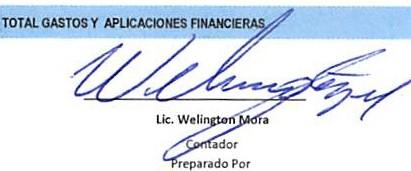 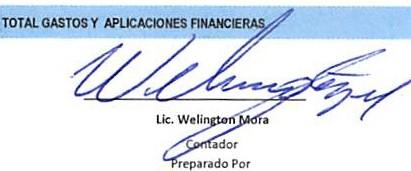 100,164,2808,051,873	10,648,047	13,553,9968,051,873  10,648,047  13,55 .99611,163,118.7111,163,1199,361,646.74 10,812,314.909,361,647  10,812,31536,573,283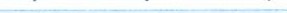 36,573,283		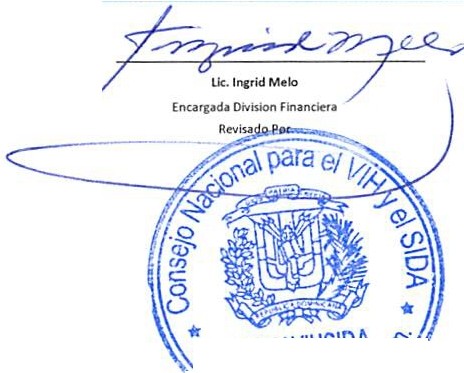 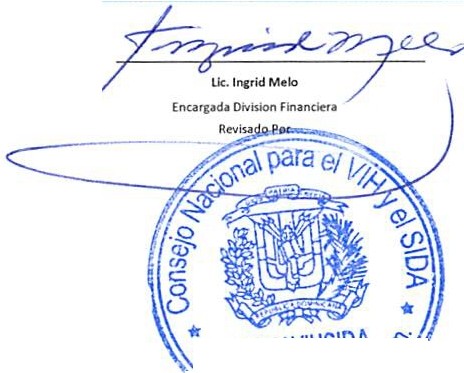 	!'"	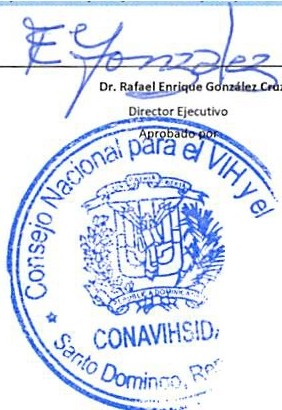 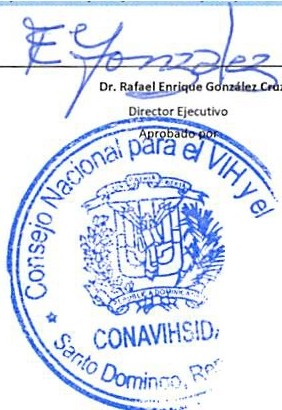 2 1 1• REMUNERAOOllES53,111,548616,7S6,384 288,086,364287,527,404287,497,404 287,S69,404 287,551,095218,103,512002 1 2 . SOBRESUELDOS6,682,9677797,0CIJOO97.(X:)000187,0000097,CXXIOO77,rlXJOO77,0XIOO6,050,967772 1 S•COtlTRIBUQOOESALASEGURIDAD SOQAl7.881,«6241,01102906l.208S67 881,125,561101,120,067 101,134,133901,128,276 451,153,810 752.2• CONTRATACIÓNDESERVICIOS19.1S3,G4t.a6187,480.081,2S6,11U23,3'l9,602.302,098,491.10561,101.56«7,4k.SIll,202,750A22 2 1• SERVIOOSBÁSICOS2,633,30486187,4800871993672530,783 17228,495 10546,106 56393,9063826,s92652 22 • Publicidad,Impresión y Encuadom11C10n118,38S 8638,SB60079.77986223-Vlllbcos119,72649119.726 4922 e· TRANSPORTE YALMACEUAJE47,5000047,500002 2 5 • ALQUILERESYREHTAS1,505,00103506 17790998,82313226 · SEGUROS126.80000126,80000227 • SERVICIOS CE:CONSERVACIOtl,REPAAA.CtONES I.EtlORESE lt4STALACIONES TEMPORALES339,1060530,0000015,0000015,0XI.OO15,0000015,00000249,106 052 2 8 • OTROS SERV!OOSNOIUCLUIOOS EII CONCEPTOS ANTERIORES14,240,817 571,854,996001,854,99600I0,S30,825 S7229. OTRASCOtlTRATAC>OIIES SERVICIO22.4200022,420002..3• MATERlAlES YSUMINISTROS3,790,W.OO1,31',428.43'50,156.23uoa.«a.16517,81U823 1• AUMErlTOSYPROOUCTOSAGROFORESTALES390.9910642,C813638,009 70310,50000232 • TEXTILESY VESTUARIOS70.7000070,700002 3 3-PROOOCTOSl'.I:PAPEL, CARTÓNE IMPRESOS104,2513675,174629.033902 3 4• PROOUCTOS FAAW.CÉUTICOS2 3 5 ·PROOUCTOS CUERO CAUCHO YPlÁSTICO2 3 6 -PROOUCTOS  MlllERALES MEIALICOS Y110METÁLICOS2 3 7 -COMBUSTIBLES, LUBRJCAIITES.PROOUCTOSOUIMICOSY COIIEXOS2,500,000001,026,000001,474,000002 3 9 -PRODUCTOSYUTILESVARIOS724,910 58170,72961350.IS62367,40S26136,619.SU-TRANSFERENCIASCORRIENTES9,s«,422.139,$«,,122..132, 1-TFW4SFEREHOASCORRIEMTES AL SECTOR PRIVAOO9,544,422 139,5-44,422 132 4 9.TRAIISFEREIICIASCORRJEtlTESA OTRAS IIISTrTUCIOll€SPIJBLICAS